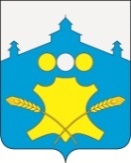 АдминистрацияБольшемурашкинского муниципального районаНижегородской областиПОСТАНОВЛЕНИЕ07.12.2015г.                                                                               № 589О внесении изменений в постановление администрацииБольшемурашкинского муниципального районаот 30.07.2010г. № 510     Администрация Большемурашкинского муниципального района                              п о с т а н о в л я е т:Внести изменения в постановление администрации Большемурашкинского муниципального района от 30.07.2010 года № 510 «О создании оперативного штаба» (с изменениями от 17.08.2011 года №570, от 27.01.2015 года №32):Ввести в состав районного оперативного штаба обеспечения пожарной безопасности:Исключить из состава районного оперативного штаба обеспечения пожарной безопасности Ежова О.А.3. Контроль за выполнением настоящего постановления оставляю за собой.Глава администрации района                                                                 Н.А.БеляковМакароваДмитрия Александровича-заместителя главы администрации Большемурашкинского муниципального района, заместителем руководителя оперативного штаба.